In words:Applicant Signature:						           Authorized Signature:BDBL Securities Limited(Client Copy)      		        TREC- DSE- 020 and CSE-078                 		           Date:Name of the Security…………………………………Total Amount Received………………………………..In words…………………………………………………………………………………………………………No of Application…………Customer IDs:… …………………………………………………………………Received by:					Checked by:				Verified by:                                         BDBL Securities Limited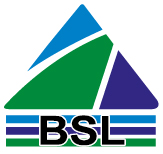 TREC- DSE -020 and CSE- 078Office Copy                                          BDBL Securities LimitedTREC- DSE -020 and CSE- 078Office Copy                                          BDBL Securities LimitedTREC- DSE -020 and CSE- 078Office Copy                                          BDBL Securities LimitedTREC- DSE -020 and CSE- 078Office Copy                                          BDBL Securities LimitedTREC- DSE -020 and CSE- 078Office Copy                                          BDBL Securities LimitedTREC- DSE -020 and CSE- 078Office Copy Name of Company:  Runner Automobiles LimitedName of Company:  Runner Automobiles LimitedName of Company:  Runner Automobiles LimitedDate:  January 31, 2019, February10, 2019Date:  January 31, 2019, February10, 2019Date:  January 31, 2019, February10, 2019Contact Person:Contact Person:Mob:Mob:Mob:SL NoCode NoNameShare Quty.TakaSignature011006700021006700031006700041006700051006700061006700071006700081006700091006700101006700111006700121006700131006700141006700151006700161006700171006700181006700191006700201006700211006700221006700231006700241006700251006700TotalTotalTotal